În temeiul prevederilor art.6 alin.(3) lit.b) din Codul aerian al Republicii Moldova nr.301/2017 (Monitorul Oficial al Republicii Moldova, 2018, nr.95-104, art. 189), Guvernul HOTĂRĂȘTE:Se aprobă Politica națională de siguranță a aviației civile (se anexează).Controlul asupra executării prezentei hotărâri se pune în sarcina Ministerului Infrastructurii și Dezvoltării Regionale.Prezenta Hotărâre intră în vigoare la data publicării în Monitorul Oficial al Republicii Moldova.PRIM-MINISTRU					          	Dorin RECEANContrasemnează:Ministru al infrastructurii și dezvoltării regionale	                                		Andrei SPÎNUAprobatprin Hotărârea Guvernului nr.Politica națională de siguranță a aviației civile Politica națională de siguranță a aviației civile are drept obiectiv asigurarea unui nivel ridicat de performanță a siguranței și îmbunătățirea continuă a acesteia, având la bază managementul eficient al siguranței activităților de aviație civilă. Statul se angajează să dezvolte și să pună în aplicare strategii optime, prevederi normative și procese care să asigure faptul că activitățile din domeniul aviației civile sunt desfășurate la cel mai înalt nivel de performanță a siguranței în aviația civilă și corespund standardelor naționale și internaționale. În acest sens, statul se angajează: 1) să transpună în cadrul normativ național standardele, practicile recomandate și procedurile Organizației Aviației Civile Internaționale și reglementările Uniunii Europene din domeniul aviației civile; 2) să se asigure că agenții aeronautici naționali implementează și mențin sisteme de management ale siguranței corespunzătoare și că acestea rămân conforme cu cerințele aplicabile; 3) să identifice tendințele în evoluția gradului de siguranță al activităților aeronautice și să intervină în mod pro activ, în baza riscurilor identificate, cu scopul de a reduce riscurile identificate la un nivel minim acceptabil; 4) să asigure că autoritatea administrativă de implementare și realizare a politicilor în domeniul aviației civile rămâne conformă cu cerințele privind supravegherea siguranței; 5) să asigure revizuirea periodică a cadrului normativ național privind siguranța aviației civile, pentru a asigura o relevanță și corespundere cu cerințele aplicabile internaționale și regionale; 6) să dezvolte și consolideze o cultură a siguranței aviației civile la nivel național prin promovarea valorilor managementului eficient al siguranței și principiului conform căruia siguranța are prioritate față de cerințele operaționale și comerciale; 7) să asigure o monitorizare continuă a nivelului de performanță a siguranței sistemului național de aviație civilă în baza indicatorilor de siguranță stabiliți la nivel național, cât și în baza indicatorilor de performanță a siguranței stabiliți la nivelul agenților aeronautici;8) să stabilească atribuțiile și responsabilitățile tuturor părților interesate privind implementarea și menținerea Programului național de siguranță a zborurilor;9) să implementeze o abordare bazată pe analiza riscurilor în procesul de supraveghere a siguranței aviației civile; 10) să mențină nivelele acceptabile de siguranță, exprimate în obiective și indicatori de performanță;11) să consulte agenții aeronautici în scopul atingerii țintelor comune și a îmbunătățirii continue a siguranței zborurilor;12) să ofere instruire corespunzătoare tuturor părților interesate privind implementarea și menținerea Programului național de siguranță a zborurilor; 13) să aloce suficiente resurse financiare și umane pentru implementarea și menținerea Programului național de siguranță a zborurilor.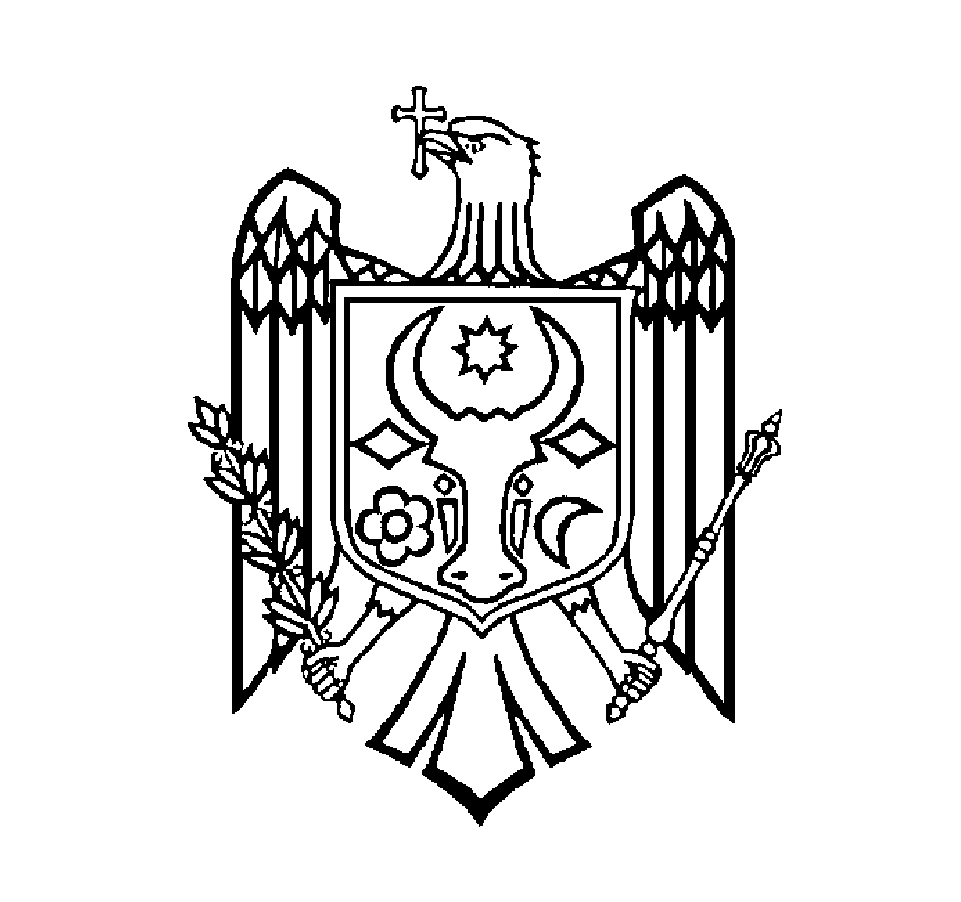 GUVERNUL  REPUBLICII  MOLDOVAHOTĂRÂRE nr. ____din                                        2023Chișinăucu privire la aprobarea Politicii naționale de siguranță a aviației civile